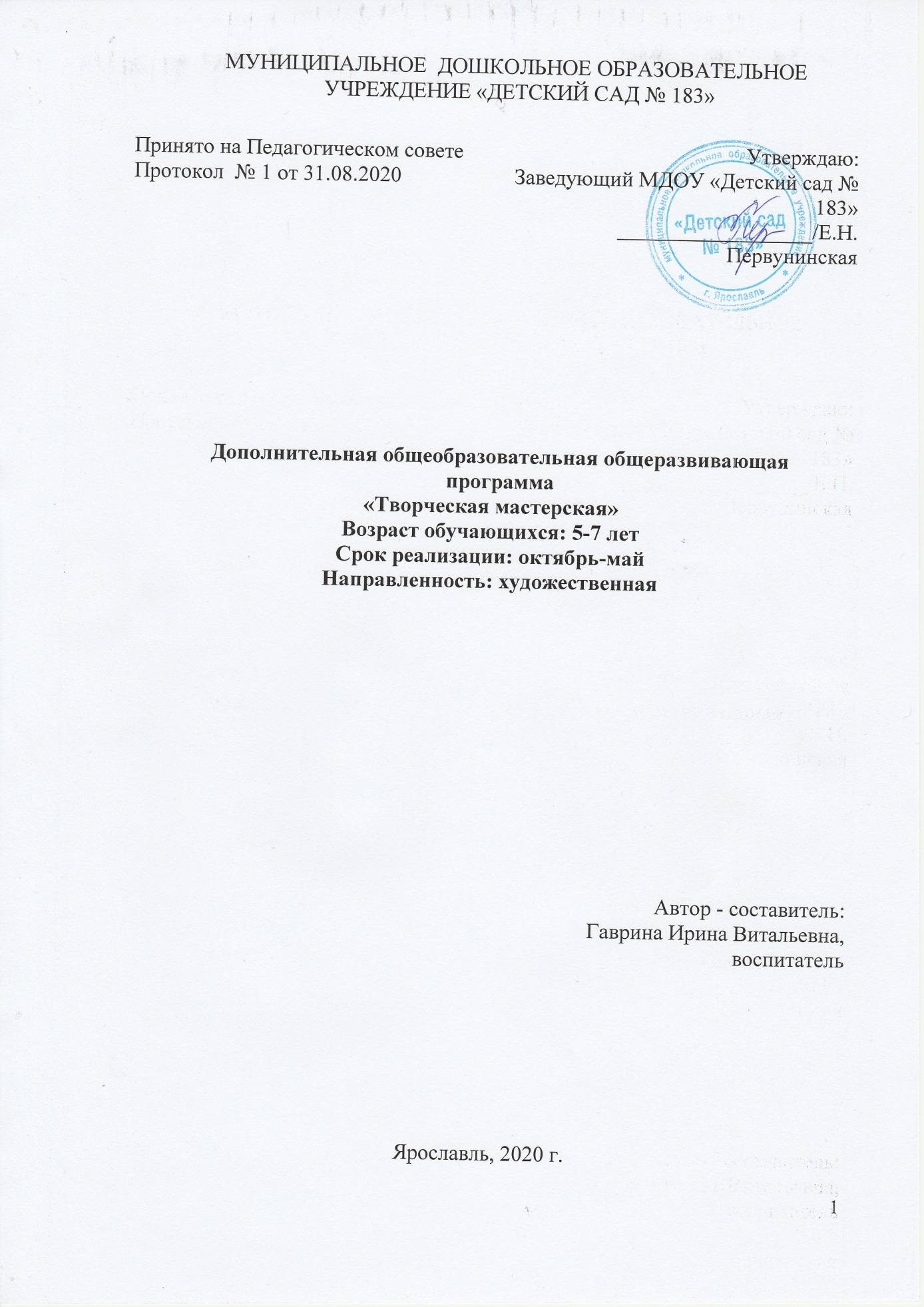 ОглавлениеI.Пояснительная запискаНормативно-правовая основа для разработки программыДополнительная образовательная программа разработана в соответствии с:•	Федеральным Законом «Об образовании в Российской Федерации» №273-ФЗ от 29.12.2012, ФЗ №185 от 02.07.2013;•	Федерального образовательного стандарта Дошкольного образования;Федеральным Законом «Об образовании в Российской Федерации» № 273-ФЗ от 29.12.2012, ФЗ №185 от 02.07.2013;Приказом департамента образования Ярославской области № 47-нп от 27.12.2019 «О внесении изменений в приказ департамента образования  Ярославской области» (п.14, п.17)Санитарно-эпидемиологических правил и нормативов СП 2.4.3648-20 Актуальность программы Проблема развития детского творчества в настоящее время является одной из наиболее актуальных проблем, ведь речь идет о важнейшем условии формирования индивидуального своеобразия личности уже на первых этапах ее становления. Конструирование и ручной труд, так же как игра и рисование, особые формы собственно детской деятельности. Интерес к ним у детей существенно зависит от того, насколько условия и организация труда позволяют удовлетворить основные потребности ребенка данного возраста, а именно:
• желание практически действовать с предметами, которое уже не удовлетворяется простым манипулированием с ними, как это было раньше, а предполагает получение определенного осмысленного результата;
• желание чувствовать себя способным сделать нечто такое, что можно использовать и что способно вызвать одобрение окружающих.
В программе отобраны самые интересные нетрадиционные техники рисования и прикладного  труда с различными материалами. Они привлекают - новизной, доступностью, хорошими итоговыми результатами. Работы с использованием нетрадиционных техник получаются яркими, красочными и интересными.Программа направлена на развитие художественно – творческих способностей детей.В настоящее время, в связи с инклюзивным образованием, дети с ограниченными возможностями здоровья пребывают в общеобразовательных учреждениях независимо от психического и речевого развития, от структуры дефекта, от психофизических возможностей. Все дети с ограниченными возможностями здоровья имеют, помимо общих потребностей, свои специальные образовательные потребности. И эти потребности должны быть удовлетворены специальными образовательными условиями.Программа может быть использована в работе с детьми с ОВЗ. В ходе реализации программы происходит формирование и развитие творческих способностей; успешная социализация и адаптация ребенка с ОВЗ в обществе; формирование культуры здорового и безопасного образа жизни.Направленность программы: художественнаяЦель: создавать условия для формирования всесторонне интеллектуальной, эстетически развитой творческой личности, содействовать развитию инициативы, выдумки и творчества детей в атмосфере эстетических переживаний и увлеченности, совместного творчества взрослого и ребенка, через различные виды изобразительной и прикладной деятельности.Задачи: Образовательные:•	обучать приемам нетрадиционной техники рисования  и прикладной деятельности;•	знакомить детей с изобразительным искусством разных видов и  жанров, учить понимать выразительные средства искусства;•	обучать детей видеть и понимать прекрасное в жизни и искусстве, радоваться красоте природы, произведениям классического искусства, окружающих предметов, зданий, сооружений;•	подводить детей к созданию выразительного образа при изображении предметов и явлений окружающей действительности;            Развивающие:•	развивать эмоциональную отзывчивость при восприятии картин, иллюстраций: (обращать внимание детей на выразительные средства, учить   замечать сочетание цветов);•	развивать творческие способности детей; развивать эстетическое восприятие художественных образов и  предметов окружающего мира как эстетических объектов; •	развивать у детей способность передавать одну и ту же форму или образ в разных  техниках.          Коррекционно - развивающие:развивать мелкую моторику развивать психические процессы: память, внимание, мышлениеразвивать связную речь, умение правильно формировать высказывание.            Воспитательные:•	воспитывать у детей интерес к изобразительной деятельности и прикладному творчеству;•	воспитывать культуру деятельности, формировать навыки сотрудничества. •	воспитывать художественный вкус и чувство гармонии;•	воспитывать усидчивость, терпеливость, прилежание;•	воспитывать самостоятельность при выполнении заданий;•	воспитывать нравственные качества;•	воспитывать умение организовать рабочее место и убирать его;воспитывать толерантное отношение.Отличительные особенности программы заключаются в том, что работая по примерным  образовательным программам дошкольного образования, большое внимание уделяется обучению детей традиционным техникам рисования, прикладному труду и недостаточно места отводится нетрадиционным. Так же работа по данной программе способствует развитию и социальной адаптации детей с ограниченными возможностями здоровья. На занятиях с использованием нетрадиционных техник изобразительной деятельности ребенок не задумывается о конечном результате, он получает удовольствие от самого процесса, вот почему этот процесс для него так важен.
Для детей с ОВЗ очень важно для развития психологически комфортная обстановка, исключающая перенапряжение, истощение, стойкие отрицательные переживания и психические травмы; специальная развивающая творческая активность. А изоеятельность нетрадиционными способами - увлекательная, завораживающая деятельность. Это огромная возможность для детей думать, пробовать, искать, а самое главное - самовыражаться. В ходе реализации программы «Творческая мастерская» дети знакомятся со следующими техниками:Бумагопластика;Квилинг;Оригами;Пейп-Арт;Декупаж;Оттиск печатками из овощей; Тычок жесткой кистью; Оттиск  поролоном; Рисование ватной палочкой;Рисование ватной палочкой в технике зонального заполнения , Свеча и акварель; Отпечатки листьев; Рисунки из ладошек; Монотипия; Граттаж; Тестопластика.Каждый из этих методов – это маленькая игра. Их использование позволяет детям чувствовать себя раскованнее и смелее, развивает воображение, дает полную свободу для самовыражения. К тому же эта работа способствует развитию координации движений, внимания, памяти, воображения, фантазии. Дети  неограниченны в возможностях выразить в рисунках свои мысли, чувства, переживания, настроение. Использование различных приемов способствуют выработке умений видеть образы в сочетаниях цветовых пятен, линий и оформлять их до узнаваемых изображений.Принципы и подходы к реализации программы Работа по Программе  придерживается принципов и методов обучения, предусмотренных Федеральным государственным образовательным стандартом  дошкольного образования:учет индивидуальных и психологических особенностей и возможностей детей старшего дошкольного возраста;личностно-ориентированного обучения;уважение к работнику, к процессу и результатам его деятельности в   сочетании с разумной требовательностью;комплексный подход;систематичность и последовательность;вариативность занятий;наглядность;цикличность построения занятия;доступность (от простого - к сложному).Категория обучающихся:        Данная дополнительная образовательная программа рассчитана на детей в возрасте от 5 до 7 лет с ограниченными возможностями здоровья, обусловленными тяжелыми речи. Количество обучающихся:Предполагаемая наполняемость групп 14 человекПродолжительность обучения:Продолжительность реализации программы – 8 месяцев (период с октября по май включительно, 32 часа в год). Занятия проводятся 4 раза в месяц, 1 занятие в неделю. Продолжительность занятия:  30  минутМесто реализации образовательной программы:  МДОУ «Детский сад № 183»Условия реализации программы Организационные условия:Реализация программы осуществляется за рамками основной образовательной программы ДОУ на платной основе в форме дополнительного образования. Занятия проводятся 1 раз неделю во второй половине дня.  Особенности развития детей с ОВЗ не препятствуют освоению ими общеобразовательных программ, но обуславливают необходимость их определенной адаптации с учетом психологических особенностей детей данной категории.Следует отметить, что дети с ОВЗ обладают достаточными компенсаторными возможностями, однако для включения компенсаторных механизмов необходимо наличие определенных условий, а так же использование эффективных средств и методов педагогического воздействия.Материально – техническое обеспечение программыКабинет - помещение, предназначенное для специальных занятий с необходимым для этого оборудованием.Функциональное использование кабинета.Проведение индивидуальных и подгрупповых занятий;Индивидуальное консультирование;Проведение кружковПроведение мастер классов с родителями и детьми;Базовое оснащение кабинета:Столы для детей: 7 шт.Стул для детей: 14 шт.Магнитно-маркерная доска-1шт.Магнитофон: 1шт.Изобразительный материалКадровые: Гаврина Ирина Витальевна, воспитатель, высшая квалификационная категория, высшее педагогическое образование.Методическое обеспечение программы.Успешная реализация программы зависит от использования различных технологий, форм, приёмов и методов работы на развивающих занятиях.Дети с ОВЗ, обусловленными тяжелыми нарушениями речи, чувствительны к неблагоприятным воздействиям, что проявляется в быстрой утомляемости и малой устойчивости внимания. Это объясняется незавершенностью развития центральной нервной системы.Поэтому, при отборе методов, форм и приемов следует учитывать такие критерии, как:- комфортная, радостная от процесса познания атмосфера;- целостное развитие личности ребенка;- разнообразные методы, учитывающие потребности ребенка;- игровая организация обучения, способствующая двигательной активности детей;Формы организации взаимодействия с детьми:- групповая;- индивидуальная.Формы проведения занятий:- занятие-путешествие;- занятие-эксперимент;- игра;- проблемная ситуация Технологии:  Личностно – ориентированные технологии.Технология развивающего обучения.Игровые технологии.Информационные технологии Методы: Практический (упражнения, игровые  методы, рисование, аппликация)Словесный (рассказы, беседы, художественное слово, педагогическая драматизация, словесные приемы – объяснение, пояснение, анализ, самоанализ)Наглядный:  наблюдения, рассматривание, показ образца, показ способов выполнения и др.Комплексное использование методов - основа взаимодействия с детьмиII. Учебный план и календарно-тематический график.Занятия проводятся 1раз в неделю во второй половине дня в течение : октябрь- май.  Продолжительность одного занятия: 30мин, что составляет 1 академический час. Всего занятий - 32. Всего часов - 32.Календарно-тематический графикIII.Содержание образовательной программыРаздел 1 Осенние краскиТеория: Познакомить детей с техникой монотипии.  Познакомить  техникой рисования «Цветные кляксы». Учить детей изображать осенние деревья в технике пуантилизм (работа с ватными палочками)Практика: отражение в рисунке осенних впечатлений; изображение деревьев, травы, листьев. Развивать пространственное мышление. Развивать чувство композиции, цветовосприятияРаздел 2 Братья наши меньшие Теория: Познакомить  детей с техникой зендудлинг; рисование ватными палочками технике зонального заполнения. Практика: Работа с трафаретом и фломастером. Развивать у детей способность работать руками, приучать  к точным движениям пальцев,  совершенствовать мелкую моторику рук, развивать  глазомер.Раздел 3 Зимнее царствоТеория: Познакомить детей с техникой рисования пейзажа с помощью манной крупы. Познакомить детей с нетрадиционной изобразительной техникой рисования восковыми мелками  + акварелью.Практика: Развивать чувство композиции, ритма, творчество, воображение. Работа с ватными дисками, цветной бумагой, ножницами и клеем. Рисование манной крупойРаздел 4 Рождественские чудесаТеория:познакомить   детей с техникой – трафарет;познакомить   детей с техникой черно – белый граттаж, печать поролоном по трафаретуПрактика: На выбор детям предлагаются шаблоны масок животных (медведь, козёл, лиса и т.д) Учить детей оформлять маски с помощью поролонового тычка или зубной щётки (показать шерсть животных).Продолжать учить детей работать в технике - трафарет.Побуждать ребят вносить объекты для изображения в соответствии с темой и замыслом.Совершенствовать мелкую моторику рук, воображение, чувство композиции.Раздел 5 Зимние забавыТеория: Познакомить детей с работой в технике акварель +соль;Познакомить детей с работой в технике Набрызг (зубные щётки)Практика: Совершенствовать умения и навыки в рисования  с помощью соли и акварельных красок. Дополнять фон деревьями.  Развивать чувство композиции, ритма, творчество, воображение.Продолжать учить детей составлять композицию с помощью шаблонов. Делать набрызг, подбирая подходящий цвет.Раздел 6 Волшебный мартТеория: Познакомить детей с работой в технике Мозаичная техникаПознакомить детей с работой в технике ПаунтилизмПрактика:  Познакомит детей с новой техникой Мозаика. Разделить рисунок на части. Расположить шаблон вазы , обвести цветными восковыми карандашами , дополнить вазу цветами. Фон разлинеить диагональными линиями.Учить детей делать набросок легко простым карандашом. Продолжать развивать у детей способность работать ватной палочкой, приучать  к точным движениям пальцев,  совершенствовать мелкую моторику рук, развивать  глазомерРаздел 7 Светлая ПасхаТеория:Познакомить детей с работой в технике набрызг + пуантилизм.Познакомить детей с работой  в технике отпечатка + кисточкаПрактика: Продолжить учить детей работать в данных техниках. Выбрать шаблон понравившейся вазы и делать фон с помощью набрызга подбирая подходящие цвета (несколько цветов). Заполнить вазу росписью с помощью ватной палочки.Дополнить вазу веточкой вербы. Научить детей с помощью отпечатка пальчика нарисовать пушистую вербу. Кисточкой нарисовать ветку.Раздел 8 Цветущая веснаТеория:Познакомить детей с техникой рисование пластилином – пластилинографияПознакомить детей с техникой ЗендудлингПрактика: Продолжать учить детей работать в данной технике (Зендулинг). С помощью масляных карандашей сделать узоры в технике зендудлинг, дополнить картину акварельными красками, подбирая цвета. Развивать чувство композиции, ритма, творчество, воображение.Продолжать учить детей смешивать цвета на палитре, подбирать цвет, подходящий для фона.IV. Ожидаемые результаты освоения программы.В   результате   целенаправленного   внедрения нетрадиционных техник изобразительной деятельности  в процесс обучения и воспитания у детей сформированы умения самостоятельно творить, переживая радость творчества.Дети могут  использовать в изобразительной продуктивной деятельности разнообразные графические средства и нетрадиционные способы рисования.Лучше развита мелкая моторика рук, творческое воображение, композиционные умения, цветовосприятие и зрительно-двигательная координация.Сформированы  практические навыки работы с бумагой и различными художественными материалами.Сформирован интерес   к   художественной   деятельности,   развиты художественно - творческие способности   к   индивидуальному самовыражению, через различные формы  творческой деятельности.Дети отличаются самостоятельностью, активностью, проявлением инициативы в  художественной деятельности, яркой  индивидуальностью, эмоциональной отзывчивостью на красоту окружающего мира и произведения искусства..              V. Контрольно-измерительные материалыАнализ процесса деятельности Высокий уровень – ребенок проявляет интерес нетрадиционной технике изобразительной деятельности, с удовольствием вступает в игру. Знает характерные особенности нетрадиционной техники. Аргументирует выбор той или иной техники и правильно называет ее. Соблюдает пропорциональность в изображении разных предметов; располагает изображение по всему листу; цветовое решение соответствует полному раскрытию замысла и характеристики изображаемого. Выполняет задание самостоятельно, бес помощи взрослого. Средний уровень - ребенок проявляет интерес к нетрадиционной технике изобразительной деятельности, с удовольствием вступает в данный вид деятельности. Не всегда правильно выделяет характерные особенности той или иной техники. Соблюдает пропорциональность в изображении разных предметов; цветовое решение соответствует полному раскрытию замысла и характеристики изображаемого; не всегда располагает изображение по всему листу. При восприятии рисунка может дать эстетическую оценку. Уровень ниже среднего - ребенок проявляет слабый интерес к нетрадиционной технике рисования, неохотно вступает в данный вид деятельности. Ребенок путает и не всегда правильно выделяет характерные особенности той или иной техники. Затрудняется аргументировать свой выбор техники. Не всегда соблюдает пропорциональность в изображении разных предметов; цветовое решение не соответствует полному раскрытию замысла и характеристики изображаемого; не всегда располагает изображение по всему листу. Диагностическая карта развития художественных способностей детей                                          в нетрадиционной технике (входная диагностика: 3 балла – высокий уровень, 2 – средний, 1 – ниже среднего)Диагностическая карта уровня развития сформированности художественных способностей детей (итоговая диагностика)Диагностическая карта сформированности уровня развития художественных способностей детейОбозначения: Д 1 - входная диагностика (начало года)                           Д 2 -итоговая диагностика (конец года)Сводная таблица:18-27 баллов - высокий уровень 9-18 - средний уровень 0-9 - ниже среднего Список литературыГрибовская, А.А. «Коллективное творчество дошкольников»; Москва творческий центр 2004гГрибовская, А.А. «Ознакомление дошкольников с графикой и живописью»; методическое пособие; Москва 2004гДавыдова, Г.Н. «Нетрадиционные техники рисования в детском саду»; Москва 2008гГ.И. Долженко «100 поделок из бумаги» ;Академия развития 2001гЛ.Г. Казакова «Рисование с детьми дошкольного возраста»; Москва творческий центр 2005г Казакова, Р.Г. «Занятия по рисованию с дошкольниками: Нетрадиционные техники, планирование, конспекты занятий».- М.: ТЦ Сфера, 2009г. Комарова, Т.С. «Обучение дошкольников технике рисования»; учебное пособие к Программе под редакцией Васильевой, М.А. 2005г Колдина, Д.Н. «Рисование с детьми 4-5 лет».-М.: Мозаика- Синтез, 2008г.Лыкова, И.А. программа «Изобразительная деятельность в детском саду. Подготовительная группа»; Москва. «Карапуз – дидактика» 2007г.Лыкова ,И.А. программа «Изобразительная деятельность в детском саду. Старшая группа»; Москва. «Карапуз – дидактика» 2007г.Лыкова, И.А. программа «Изобразительная деятельность в детском саду. Средняя группа»; Москва. «Карапуз – дидактика» 2007г. Никитина ,А.В. «Нетрадиционные техники рисования в ДОУ. Пособие для воспитателей и родителей». – СПб.: КАРО, 2007г.  Ремезова, Л.А. «Играем с цветом»; Москва «Школьная пресса» 2004гРумянцева, Е.А. «Весёлые уроки рисования»- М.:Айрис-пресс, 2014г.Рябкова, И.А. «Художественно-творческая деятельность. Оригами». – Волгоград: МетодкнигаРябко, Н.Б. «Занятия по изобразительной деятельности дошкольник – бумажная пластика». – М.: Педагогическое общество России, 2009г Утробина, К.К. «Увлекательное рисование методом тычка с детьми 3-7 лет»;Москва издательство «ГНОМ и Д» 2001гШвайко, Г. С. Программа «Занятия по изобразительной деятельности в детском саду. Подготовительная к школе группа»; Москва – Владос 2003гШвайко, Г. С. Программа «Занятия по изобразительной деятельности в детском саду. Старшая группа» Москва – Владос 2003гШвайко, Г. С. Программа «Занятия по изобразительной деятельности в детском саду. Средняя группа» Москва – Владос 2003г К.К. Утробина «Увлекательное рисование методом тычка с детьми 3-7 лет».- М.: «Издательство Гном и Д», 2007.Фатеева, А.А. «Рисуем без кисточки»; Академия развития 2006гЦквитария,Т.А.  «Нетрадиционные техники рисования. Интегрированные занятия в ДОУ.- М.: ТЦ Сфера, 2011.Пояснительная записка…………………………………………........3Учебный план и календарно-тематический график …………….   7Содержание образовательной программы………………………..9Ожидаемые результаты освоения программы …………………..11Контрольно-измерительные материалы …………………………..12Список литературы  ………………………………………………………15№Тема разделаВсего часов Из нихИз них№Тема разделаВсего часов ТеорияПрактика1Осенние краски4132Братья наши меньшие4133Зимнее царство4134Рождественские чудеса4135Зимние забавы4136Волшебный март4137Светлая Пасха4138Цветущая весна413                                                  Итого32824Тема занятияКол-во часов Тема занятияКол-во часов 1 Осеннее разноцветье.12 Листопад13 Путешествие в разноцветную страну.14Осенний лес15Полосатый заяц16Морской конёк 17Фантазийная кошка28Зимние узоры на окне19Зима в сказочном городе110Кокошник для Снегурочки111Новогодняя игрушка112Рождественский колокольчик 113Маски для колядок214Зимняя сказка.115Снегопад.116Хор снеговиков217Привет с севера118Ваза с цветами для мамы219Разноцветные котики сидят на заборе220Верба222Пасхальное яйцо223Пушистый одуванчик224Совушки на ветке125Совы модницы1ИТОГО: 32№п/ пФ.И. ребенкаЗнания о нетрадиционно й техникеЗнания характерных особенностей нетрадиционно й техникиПередача формыПропо рции       Композиция       КомпозицияПередача дви жений            Цвет            ЦветБаллы №п/ пФ.И. ребенкаЗнания о нетрадиционно й техникеЗнания характерных особенностей нетрадиционно й техникиПередача формыПропо рцииРасположени е изображений на листеОтно шение по вели чине разных изобра жений состав ляющих картинуПередача дви женийЦветовое решениеРазнооб разие цветовой гаммы№п/ пФ.И. ребенкаЗнания о нетрадиционной техникеЗнания характерных особенностей нетрадиционно й техникиПередача формыПропо рции       Композиция       КомпозицияПередача дви жений            Цвет            ЦветБаллы №п/ пФ.И. ребенкаЗнания о нетрадиционной техникеЗнания характерных особенностей нетрадиционно й техникиПередача формыПропо рцииРасположени е изображений на листеОтно шение по вели чине разных изобра жений состав ляющих картинуПередача дви женийЦветовое решениеРазнооб разие цветовой гаммы№ п/п              Ф.И. ребенкаД1Д2Д 1- начало годаДинамика развития Д1Д 2- конец годаДинамика развития Д2    итогоСредний уровеньВысокий уровеньниже среднегоитого